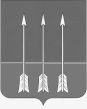 Администрация закрытого  административно-территориальногообразования  Озерный  Тверской  областиП О С Т А Н О В Л Е Н И Е09.12.2021                                    ЗАТО Озерный                                         №483 Об утверждении программ профилактикирисков причинения вреда (ущерба) охраняемымзаконом ценностям на 2022 годВ соответствии со статьёй 44 Федерального закона от 31.07.2020 года № 248-ФЗ «О государственном контроле (надзоре) и муниципальном контроле в Российской Федерации», статьёй 17.1 Федерального закона от 06.10.2003 года № 131-ФЗ «Об общих принципах организации местного самоуправления в Российской Федерации», постановлением Правительства Российской Федерации от 25.06.2021 года № 990 «Об утверждении Правил разработки и утверждения контрольными (надзорными) органами программы профилактики рисков причинения вреда (ущерба) охраняемым законом ценностям»,  П О С Т А Н О В Л Я Ю:1. Утвердить:         1.1. Программу профилактики рисков причинения вреда (ущерба) охраняемым законом ценностям по муниципальному контролю в сфере благоустройства на территории ЗАТО Озерный Тверской области на 2022 год (приложение №1);	1.2. Программу профилактики рисков причинения вреда (ущерба) охраняемым законом ценностям в сфере муниципального жилищного контроля на территории ЗАТО Озерный Тверской области на 2022 год (Приложение №2);	1.3. Программу профилактики рисков причинения вреда (ущерба) охраняемым законом ценностям в сфере муниципального контроля на автомобильном транспорте, городском наземном электрическом транспорте и в дорожном хозяйстве на территории ЗАТО Озерный Тверской области на 2022 год (Приложение №3).2. Отделу по строительству и ЖКХ администрации ЗАТО Озерный (С.А. Федотова) обеспечить размещение настоящего постановления на официальном сайте ЗАТО Озёрный в сети Интернет.3. Контроль за исполнением настоящего постановления возложить на первого заместителя главы администрации ЗАТО Озёрный А.Н. Комарова.Глава ЗАТО Озерный 	                                                             Н.А. Яковлева                                                                                                                   Приложение № 1к постановлению администрацииЗАТО Озерный от 09.12.2021 №483Программа профилактики рисков причинения вреда (ущерба) охраняемым законом ценностям по муниципальному контролю в сфере благоустройства на территории ЗАТО Озерный Тверской области на 2022 годРаздел 1.		Видом муниципального контроля, в отношении которого разработана настоящая программа профилактики рисков причинения вреда (ущерба) охраняемым законом ценностям на 2022 год, является контроль в сфере благоустройства на территории ЗАТО Озерный Тверской области. Предметом муниципального контроля в данной сфере является соблюдение Правил благоустройства территории ЗАТО Озерный Тверской области, утвержденных решением Думы ЗАТО Озерный от 13.10.2017 № 64, в том числе требований к обеспечению доступности для инвалидов объектов социальной, инженерной и транспортной инфраструктур и предоставляемых услуг. Полномочия отдела по строительству и ЖКХ администрации ЗАТО Озерный (далее – орган муниципального контроля) обозначены в муниципальных правовых актах.  Обязательными требованиями в сфере муниципального контроля являются:требования Правил благоустройства территории ЗАТО Озерный Тверской области (далее – Правила благоустройства);требования законодательства, связанные с выполнением 
в установленный срок предписаний, выданных должностными лицами органа муниципального контроля в рамках компетенции, по вопросам соблюдения требований Правил благоустройства территории ЗАТО Озерный Тверской области и устранения нарушений.Анализ текущего состояния сферы контроля за соблюдением Правил благоустройства территории ЗАТО Озерный Тверской области позволяет сделать вывод о наличии некоторой степени невостребованности данного вида контроля. В 2021 году плановых и внеплановых проверок не проводилось. Слабое применение такого инструмента правового воздействия как проверка юридических лиц и индивидуальных предпринимателей связано с участием в профилактике нарушений Правил благоустройства административной комиссии ЗАТО Озерный. Вместе с тем переданные государственные полномочия не должны подменять собой активное применение и развитие профилактической деятельности контрольного (надзорного) органа в сфере благоустройства.Программа профилактики направлена, в том числе на решение проблем, связанных с соблюдением требований Правил благоустройства. К таковым можно отнести неосведомленность о требованиях муниципальных правовых актов, правовой нигилизм и другие. Раздел 2.Целями программы профилактики являются:предупреждение нарушений юридическими лицами 
и индивидуальными предпринимателями обязательных требований, установленных муниципальными правовыми актами;устранение причин, факторов и условий, способствующих возможному нарушению обязательных требований муниципальных правовых актов;формирование единого понимания обязательных требований муниципальных правовых актов у всех участников контрольно-надзорной деятельности.Задачами программы профилактики являются: разъяснение подконтрольным субъектам обязательных требований;выявление причин, факторов и условий, способствующих нарушению обязательных требований, определение способов устранения или снижения рисков их возникновения. Раздел 3.Перечень профилактических мероприятий, сроки (периодичность) их проведения на 2022 годРаздел 4.Показатели результативности и эффективности программы профилактики                                                                                                                                      Приложение № 2к постановлению администрацииЗАТО Озерный от 09.12.2021 №483Программа профилактики рисков причинения вреда (ущерба) охраняемым законом ценностям в сфере муниципального жилищного контроля на территории ЗАТО Озерный Тверской области на 2022 годРаздел 1.Анализ текущего состояния осуществления муниципального жилищного контроля на территории ЗАТО Озерный Тверской области, описание текущего развития профилактической деятельности контрольного органа, характеристика проблем, на решение которых направлена ПрограммаПрограмма профилактики рисков причинения вреда (ущерба) устанавливает порядок проведения профилактических мероприятий, направленных на предупреждение нарушений обязательных требований и (или) причинения вреда (ущерба) охраняемым законом ценностям, соблюдение которых оценивается при осуществлении муниципального жилищного контроля на территории ЗАТО Озерный Тверской области (ЗАТО Озерный). Муниципальный жилищный контроль на территории ЗАТО Озерный осуществляется Отделом по строительству и ЖКХ администрации ЗАТО Озерный (далее – Контролирующий орган).Муниципальный жилищный контроль - это деятельность органа местного самоуправления, уполномоченного на организацию и проведение на территории ЗАТО Озерный проверок соблюдения юридическими лицами, индивидуальными предпринимателями и гражданами обязательных требований, установленных в отношении муниципального жилищного фонда федеральными законами и законами Тверской области в сфере жилищных отношений, а также муниципальными правовыми актами.Муниципальный контроль осуществляется посредством:- организации и проведения проверок выполнения юридическими лицами, индивидуальными предпринимателями и гражданами обязательных требований в области жилищных отношений;- принятия предусмотренных законодательством Российской Федерации мер по пресечению и (или) устранению выявленных нарушений, а также систематического наблюдения за исполнением обязательных требований;- организации и проведения мероприятий по профилактике рисков причинения вреда (ущерба) охраняемым законом ценностям;- организации и проведения мероприятий по контролю, осуществляемых без взаимодействия с юридическими лицами, индивидуальными предпринимателями. Подконтрольные субъекты:- юридические лица, индивидуальные предприниматели и граждане, осуществляющие эксплуатацию жилищного фонда.В связи с запретом на проведение контрольных мероприятий, установленным ст. 26.2 Федерального закона от 26.12.2008 № 294-ФЗ «О защите прав юридических лиц и индивидуальных предпринимателей при осуществлении государственного контроля (надзора) и муниципального контроля», плановые проверки в отношении подконтрольных субъектов, относящихся к малому и среднему бизнесу, в 2021 году не проводились. По заявлениям граждан проведено 2 внеплановые проверки  в отношении управляющей организации ООО «УК Комсервис ЗАТО Озерный»В целях предупреждения нарушений подконтрольными субъектами обязательных требований, требований, установленных муниципальными правовыми актами в сфере муниципального жилищного контроля, устранения причин, факторов и условий, способствующих указанным нарушениям, Контрольным органом осуществлялись мероприятия по профилактике таких нарушений в соответствии с планом мероприятий (программой) по профилактике нарушений, осуществляемых органом муниципального контроля в 2021 году.  Ежегодный план проведения плановых проверок юридических лиц и индивидуальных предпринимателей на основании ст. 9 Федерального закона «О защите прав юридических лиц и индивидуальных предпринимателей при осуществлении государственного контроля (надзора) и муниципального контроля» от 26.12.2008 № 294-ФЗ, в сфере муниципального жилищного контроля на территории ЗАТО Озерный на 2021 год не утверждался. В 2021 года проводятся внеплановые проверки по заявлениям физических и юридических лиц.Проведение профилактических мероприятий направлено на побуждение подконтрольных субъектов к соблюдению обязательных требований жилищного законодательства, к добросовестности,  способствует повышению их ответственности, а также снижению количества совершаемых нарушений. Раздел 2. Цели и задачи Программы Целями Программы являются:- стимулирование добросовестного соблюдения обязательных требований всеми контролируемыми лицами;- устранение условий, причин и факторов, способных привести к нарушениям обязательных требований и (или) причинению вреда (ущерба) охраняемым законом ценностям;- создание условий для доведения обязательных требований до контролируемых лиц, повышение информированности о способах их соблюдения.Задачами Программы являются:- выявление причин, факторов и условий, способствующих нарушению обязательных требований жилищного законодательства, определение способов устранения или снижения рисков их возникновения;- установление зависимости видов, форм и интенсивности профилактических мероприятий от особенностей конкретных подконтрольных субъектов, и проведение профилактических мероприятий с учетом данных факторов;- формирование единого понимания обязательных требований жилищного законодательства у всех участников контрольной деятельности;- повышение прозрачности осуществляемой Контролирующим органом контрольной деятельности;- повышение уровня правовой грамотности подконтрольных субъектов, в том числе путем обеспечения доступности информации об обязательных требованиях жилищного законодательства и необходимых мерах по их исполнению. Раздел 3Перечень профилактических мероприятий, сроки (периодичность) их проведения на 2022 годРаздел 4.Показатели результативности и эффективности программы профилактикиПриложение № 3к постановлению администрации ЗАТО Озерный от 09.12.2021  № 483Программа профилактики рисков причинения вреда (ущерба) охраняемым законом ценностям в сфере муниципального контроля на автомобильном транспорте, городском наземном электрическом транспорте и в дорожном хозяйстве на территории ЗАТО Озерный Тверской области на 2022 годНастоящая Программа профилактики рисков причинения вреда (ущерба) охраняемым законом ценностям на 2022 год в сфере муниципального контроля на автомобильном транспорте, городском наземном электрическом транспорте и в дорожном хозяйстве на территории ЗАТО Озерный Тверской области  разработана в целях стимулирования добросовестного соблюдения обязательных требований юридическими лицами, индивидуальными предпринимателями и гражданами (далее – контролируемые лица), устранения условий, причин и факторов, способных привести к нарушениям обязательных требований и (или) причинению вреда (ущерба) охраняемым законом ценностям, создания условий для доведения обязательных требований до контролируемых лиц, повышение информированности о способах их соблюдения.Настоящая Программа подлежит исполнению уполномоченным органом по осуществлению муниципального контроля – Отделом по строительству и ЖКХ администрации ЗАТО Озерный Тверской области (далее орган муниципального контроля).Раздел 1Анализ текущего состояния осуществления муниципального контроля на автомобильном транспорте, городском наземном электрическом транспорте и в дорожном хозяйстве на территории ЗАТО Озерный Тверской области, описание текущего развития профилактической деятельности контрольного органа, характеристика проблем, на решение которых направлена Программа1.1. Вид муниципального контроля: муниципальный контроль на автомобильном транспорте, городском наземном электрическом транспорте и в дорожном хозяйстве на территории ЗАТО Озерный Тверской области.1.2. Предметом муниципального контроля на территории муниципального образования является соблюдение обязательных требований в области автомобильных дорог и дорожной деятельности, установленных в отношении автомобильных дорог местного значения:а) к эксплуатации объектов дорожного сервиса, размещенных в полосах отвода и (или) придорожных полосах автомобильных дорог общего пользования;б) к осуществлению работ по капитальному ремонту, ремонту и содержанию автомобильных дорог общего пользования и искусственных дорожных сооружений на них (включая требования к дорожно-строительным материалам и изделиям) в части обеспечения сохранности автомобильных дорог;1.3. В истекшем периоде 2021 года деятельность администрации ЗАТО Озерный по муниципальному контролю в рассматриваемой сфере осуществлялась в рамках муниципального контроля за обеспечением сохранности автомобильных дорог общего пользования местного значения. За указанный период плановые проверки соблюдения действующего законодательства в области обеспечения сохранности автомобильных дорог общего пользования местного значения не проводились. Обращения граждан и юридических лиц, а также иная информация, служащие основанием проведения внеплановых проверок в администрацию ЗАТО Озерный не поступали.В рамках профилактики рисков причинения вреда (ущерба) охраняемым законом ценностям администрацией ЗАТО Озерный в 2021 году реализованы следующие мероприятия:размещение на официальном сайте ЗАТО Озерный в сети «Интернет» перечней нормативных правовых актов, содержащих обязательные требования, оценка соблюдения которых является предметом муниципального  контроля;осуществление информирования контролируемых лиц по вопросам соблюдения обязательных требований с использованием средств телефонной связи и при подготовке ответов на письменные обращения; обобщение практики осуществления муниципального контроля за обеспечением сохранности автомобильных дорог общего пользования местного значения и размещение на официальном сайте ЗАТО Озерный соответствующих обобщений;осуществление строительного контроля при проведении работ по ремонту улично-дорожной сети ЗАТО Озерный.	Программа профилактики направлена, в том числе на решение проблем, связанных с соблюдением требований к содержанию дорого местного значения. К таковым можно отнести неосведомленность о требованиях федеральных, региональных и  муниципальных правовых актов, правовой нигилизм и другие. Раздел 2Цели и задачи реализации Программы2.1. Целями Программы являются:1) создание условий для доведения обязательных требований до контролируемых лиц, повышение информированности о способах их соблюдения;2) предупреждение нарушений контролируемыми лицами обязательных требований, включая устранение причин, факторов и условий, способствующих возможному нарушению обязательных требований;3) снижение размера ущерба, причиняемого охраняемым законом ценностям.2.2. Задачами Программы являются:1) укрепление системы профилактики нарушений обязательных требований;2) выявление причин, факторов и условий, способствующих нарушениям обязательных требований, разработка мероприятий, направленных на устранение нарушений обязательных требований;3) снижение административной нагрузки на контролируемых лиц;4) повышение правосознания и правовой культуры контролируемых лиц в сфере рассматриваемых правоотношений.Раздел 3Перечень профилактических мероприятий, сроки (периодичность) их проведения на 2022 годРаздел 4.Показатели результативности и эффективности программы профилактики№п/пПрофилактическое мероприятиеСроки (периодичность проведения) мероприятийОтветственные должностные лица1Размещение и актуализация 
на официальном сайте ЗАТО Озерный в сети «Интернет» Правил благоустройства территории ЗАТО Озерный Тверской областиПо мере необходимости,  но не позднее 
15 календарных дней со дня внесения измененийАппарат Думы ЗАТО Озерный 2Информирование субъектов муниципального контроля 
в сфере благоустройства территории ЗАТО Озерный Тверской области, в том числе:- разработка и опубликование руководств по соблюдению указанных требований;- проведение семинаров и конференций, разъяснительной и консультационной работы в средствах массовой информации и иными способами;- подготовка и распространение комментариев о содержании новых нормативных правовых актов, устанавливающих обязательные требования, требования, установленные муниципальными правовыми актами, внесенных изменениях в действующие акты, сроках и порядке вступления 
их в действие, а также рекомендации 
о проведении необходимых организационных, технических мероприятий, направленных на внедрение и обеспечение соблюдения обязательных требований, требований, установленных муниципальными правовыми актами;- информирование неопределенного круга подконтрольных субъектов посредством средств массовой информации (интернет-сайты, местные печатные издания, телевидение,социальные сети) 
о важности добросовестного соблюдения обязательных требований с целью формирования и укрепления культуры безопасного поведения и о применении мер административного воздействия 
к подконтрольным субъектам, нарушившим обязательные требованияПо мере необходимости, но не позднее 
01 января 
2022 года По мере необходимости, но не позднее 
30 календарных дней со дня внесения измененийПо мере необходимости, но не реже 
1 раза 
в полугодиеРуководитель отдела по строительству и ЖКХ администрации ЗАТО Озерный 3.Консультирование контролируемых лиц и их представителей по вопросам:1) порядка проведения контрольных мероприятий;2) периодичности проведения контрольных мероприятий;3) порядка принятия решений по итогам контрольных мероприятий;4) порядка обжалования решений контрольного органа.Консультирование контролируемых лиц и их представителей проводится по телефону, посредством видео-конференц-связи, на личном приеме либо в ходе проведения профилактического мероприятия, контрольного мероприятияПри обращении контролируемых лицРуководитель отдела по строительству и ЖКХ администрации ЗАТО Озерный4.Обобщение практики осуществления муниципального контроля в сфере благоустройства с размещением на официальном сайте ЗАТО Озерный в сети «Интернет», в том числе 
с указанием наиболее часто встречающихся случаев нарушений обязательных требований, требований, установленных муниципальными правовыми актами, с рекомендациями 
в отношении мер, которые должны приниматься юридическими лицами, индивидуальными предпринимателями 
в целях недопущения таких нарушенийПо мере необходимости, но не позднее 
31 декабря 
2022 годаРуководитель отдела по строительству и ЖКХ администрации ЗАТО Озерный5.Объявление предостережений
о недопустимости нарушения обязательных требований, установленных Правилами благоустройства По мере необходимостиРуководитель отдела по строительству и ЖКХ администрации ЗАТО Озерный6.       Профилактический визит проводится инспектором в форме профилактической беседы по месту осуществления деятельности контролируемого лица либо путем использования видео-конференц-связи.Проведение профилактического визита обязательно в отношении:1) контролируемых лиц, приступающих к осуществлению деятельности в сфере благоустройства, не позднее чем в течение одного года с момента начала такой деятельности (при наличии сведений о начале деятельности);2) объектов контроля, отнесенных к категориям значительного риска, в срок не позднее одного года со дня принятия решения об отнесении объекта контроля к указанной категории.        В ходе профилактического визита инспектором может осуществляться консультирование контролируемого лицаАпрель, сентябрьРуководитель отдела по строительству и ЖКХ администрации ЗАТО Озерный №п/пМероприятия по профилактике нарушенийНаименование ОП, 
единица измеренияЗначение на 31.12.2022 1Размещение и актуализация 
на официальном сайте ЗАТО Озерный в сети «Интернет» Правил благоустройства Актуальность размещенных нормативных правовых актов, которыми вносятся изменения в Правила благоустройства,  а также текстов соответствующих нормативных правовых актов, да/нетДа 2Информирование субъектов муниципального контроля 
по вопросам соблюдения обязательных требований в сфере благоустройства территории ЗАТО Озерный Тверской области
Количество опубликованных руководств 
по соблюдению требований Правил благоустройства, шт.22Информирование субъектов муниципального контроля 
по вопросам соблюдения обязательных требований в сфере благоустройства территории ЗАТО Озерный Тверской области
Количество проведенных семинаров, конференций, шт.12Информирование субъектов муниципального контроля 
по вопросам соблюдения обязательных требований в сфере благоустройства территории ЗАТО Озерный Тверской области
Количество опубликованных разъяснений, шт. 22Информирование субъектов муниципального контроля 
по вопросам соблюдения обязательных требований в сфере благоустройства территории ЗАТО Озерный Тверской области
Количество опубликованных комментариев 
и рекомендаций, шт.22Информирование субъектов муниципального контроля 
по вопросам соблюдения обязательных требований в сфере благоустройства территории ЗАТО Озерный Тверской области
Количество информационных сообщений 
(с указанием видов средств массовой информации), шт.43.Консультирование контролируемых лиц и их представителейКоличество консультаций, шт.24.Обобщение практики осуществления муниципального контроля в сфере благоустройства территории ЗАТО Озерный Тверской области
Количество размещенных обзоров практики осуществления муниципального контроля 
по вопросам соблюдения обязательных требований Правил благоустройства, шт.25.Объявление предостережений
о недопустимости нарушения обязательных требований, установленных Правилами благоустройства Доля выданных предостережений 
в соотношении 
с количеством поступивших сведений 
о готовящихся нарушениях требований, %1006.Профилактический визитКоличество, шт.2№п/пПрофилактическое мероприятиеСроки (периодичность проведения) мероприятийОтветственные должностные лица1.Информирование субъектов муниципального жилищного контроля 
на территории ЗАТО Озерный, в том числе:- разработка и опубликование руководств по соблюдению требований в сфере жилищного законодательства;- проведение семинаров и конференций, разъяснительной и консультационной работы в средствах массовой информации и иными способами;- подготовка и распространение комментариев о содержании новых нормативных правовых актов, устанавливающих обязательные требования, требования, установленные муниципальными правовыми актами, внесенных изменениях в действующие акты, сроках и порядке вступления 
их в действие, а также рекомендации 
о проведении необходимых организационных, технических мероприятий, направленных на внедрение и обеспечение соблюдения обязательных требований, требований, установленных муниципальными правовыми актами;- информирование неопределенного круга подконтрольных субъектов посредством средств массовой информации (интернет-сайты, местные печатные издания, телевидение, социальные сети) 
о важности добросовестного соблюдения обязательных требований с целью формирования и укрепления культуры безопасного поведения и о применении мер административного воздействия 
к подконтрольным субъектам, нарушившим обязательные требованияПо мере необходимости, но не позднее 
01 января 
2022 года По мере необходимости, но не позднее 
30 календарных дней со дня внесения измененийПо мере необходимости, но не реже 
1 раза 
в полугодиеРуководитель отдела по строительству и ЖКХ администрации ЗАТО Озерный 2.Консультирование контролируемых лиц и их представителей по вопросам:1) порядка проведения контрольных мероприятий;2) периодичности проведения контрольных мероприятий;3) порядка принятия решений по итогам контрольных мероприятий;4) порядка обжалования решений контрольного органа.Консультирование контролируемых лиц и их представителей проводится по телефону, посредством видео-конференц-связи, на личном приеме либо в ходе проведения профилактического мероприятия, контрольного мероприятияПри обращении контролируемых лицРуководитель отдела по строительству и ЖКХ администрации ЗАТО Озерный3.Обобщение практики осуществления муниципального жилищного контроля на территории ЗАТО Озерный с размещением на официальном сайте ЗАТО Озерный в сети «Интернет», в том числе с указанием наиболее часто встречающихся случаев нарушений обязательных требований, требований, установленных муниципальными правовыми актами, с рекомендациями 
в отношении мер, которые должны приниматься юридическими лицами, индивидуальными предпринимателями 
в целях недопущения таких нарушенийПо мере необходимости, но не позднее 
31 декабря 
2022 годаРуководитель отдела по строительству и ЖКХ администрации ЗАТО Озерный4.Объявление предостережений
о недопустимости нарушения обязательных требований, требований, установленных муниципальными правовыми актамиПо мере необходимостиРуководитель отдела по строительству и ЖКХ администрации ЗАТО Озерный5.       Профилактический визит проводится инспектором в форме профилактической беседы по месту осуществления деятельности контролируемого лица либо путем использования видео-конференц-связи.        В ходе профилактического визита инспектором может осуществляться консультирование контролируемого лицаАвгустРуководитель отдела по строительству и ЖКХ администрации ЗАТО Озерный №п/пМероприятия по профилактике нарушенийНаименование ОП, 
единица измеренияЗначение на 31.12.2022 1Информирование субъектов муниципального контроля 
по вопросам соблюдения обязательных требований в сфере жилищного законодательстваКоличество опубликованных руководств 
по соблюдению требований в сфере жилищного законодательства, шт.21Информирование субъектов муниципального контроля 
по вопросам соблюдения обязательных требований в сфере жилищного законодательстваКоличество проведенных семинаров, конференций, шт.11Информирование субъектов муниципального контроля 
по вопросам соблюдения обязательных требований в сфере жилищного законодательстваКоличество опубликованных разъяснений, шт. 21Информирование субъектов муниципального контроля 
по вопросам соблюдения обязательных требований в сфере жилищного законодательстваКоличество опубликованных комментариев 
и рекомендаций, шт.21Информирование субъектов муниципального контроля 
по вопросам соблюдения обязательных требований в сфере жилищного законодательстваКоличество информационных сообщений 
(с указанием видов средств массовой информации), шт.42.Консультирование контролируемых лиц и их представителейКоличество консультаций, шт.23.Обобщение практики осуществления муниципального контроля в сфере благоустройства территории ЗАТО Озерный тверской области
Количество размещенных обзоров практики осуществления муниципального контроля 
по вопросам соблюдения обязательных требований жилищного законодательства, шт.24.Объявление предостережений
о недопустимости нарушения обязательных требований, требований, установленных муниципальными правовыми актамиДоля выданных предостережений 
в соотношении 
с количеством поступивших сведений 
о готовящихся нарушениях требований, %1005.Профилактический визитКоличество, шт.1№п/пПрофилактическое мероприятиеСроки (периодичность проведения) мероприятийОтветственные должностные лица1.Информирование субъектов муниципального контроля 
на автомобильном транспорте, городском наземном электрическом транспорте и в дорожном хозяйстве на территории ЗАТО Озерный, в том числе:- разработка и опубликование руководств по соблюдению указанных требований;- проведение семинаров и конференций, разъяснительной и консультационной работы в средствах массовой информации и иными способами;- подготовка и распространение комментариев о содержании новых нормативных правовых актов, устанавливающих обязательные требования, требования, установленные муниципальными правовыми актами, внесенных изменениях в действующие акты, сроках и порядке вступления 
их в действие, а также рекомендации 
о проведении необходимых организационных, технических мероприятий, направленных на внедрение и обеспечение соблюдения обязательных требований, требований, установленных муниципальными правовыми актами;- информирование неопределенного круга подконтрольных субъектов посредством средств массовой информации (интернет-сайты, местные печатные издания, телевидение, социальные сети) 
о важности добросовестного соблюдения обязательных требований с целью формирования и укрепления культуры безопасного поведения и о применении мер административного воздействия 
к подконтрольным субъектам, нарушившим обязательные требованияПо мере необходимости, но не позднее 
01 января 
2022 года По мере необходимости, но не позднее 
30 календарных дней со дня внесения измененийПо мере необходимости, но не реже 
1 раза 
в полугодиеРуководитель отдела по строительству и ЖКХ администрации ЗАТО Озерный 2.Консультирование контролируемых лиц и их представителей по вопросам:1) порядка проведения контрольных мероприятий;2) периодичности проведения контрольных мероприятий;3) порядка принятия решений по итогам контрольных мероприятий;4) порядка обжалования решений контрольного органа.Консультирование контролируемых лиц и их представителей проводится по телефону, посредством видео-конференц-связи, на личном приеме либо в ходе проведения профилактического мероприятия, контрольного мероприятияПри обращении контролируемых лицРуководитель отдела по строительству и ЖКХ администрации ЗАТО Озерный3.Обобщение практики осуществления муниципального контроля на автомобильном транспорте, городском наземном электрическом транспорте и в дорожном хозяйстве на территории ЗАТО Озерный с размещением на официальном сайте ЗАТО Озерный в сети «Интернет», в том числе с указанием наиболее часто встречающихся случаев нарушений обязательных требований, требований, установленных муниципальными правовыми актами, с рекомендациями 
в отношении мер, которые должны приниматься юридическими лицами, индивидуальными предпринимателями 
в целях недопущения таких нарушенийПо мере необходимости, но не позднее 
31 декабря 
2022 годаРуководитель отдела по строительству и ЖКХ администрации ЗАТО Озерный4.Объявление предостережений
о недопустимости нарушения обязательных требований, требований, установленных муниципальными правовыми актамиПо мере необходимостиРуководитель отдела по строительству и ЖКХ администрации ЗАТО Озерный5.       Профилактический визит проводится инспектором в форме профилактической беседы по месту осуществления деятельности контролируемого лица либо путем использования видео-конференц-связи.Проведение профилактического визита обязательно в отношении:1) контролируемых лиц, приступающих к осуществлению деятельности в сфере автомобильного транспорта, городского наземного электрического транспорта и в дорожного хозяйства, не позднее чем в течение одного года с момента начала такой деятельности (при наличии сведений о начале деятельности);2) объектов контроля, отнесенных к категориям значительного риска, в срок не позднее одного года со дня принятия решения об отнесении объекта контроля к указанной категории.        В ходе профилактического визита инспектором может осуществляться консультирование контролируемого лицаАпрель, октябрьРуководитель отдела по строительству и ЖКХ администрации ЗАТО Озерный №п/пМероприятия по профилактике нарушенийНаименование ОП, 
единица измеренияЗначение на 31.12.2022 1Информирование субъектов муниципального контроля 
по вопросам соблюдения обязательных требований в сфере благоустройства территории ЗАТО Озерный Тверской области
Количество опубликованных руководств 
по соблюдению обязательных требований, шт.21Информирование субъектов муниципального контроля 
по вопросам соблюдения обязательных требований в сфере благоустройства территории ЗАТО Озерный Тверской области
Количество проведенных семинаров, конференций, шт.11Информирование субъектов муниципального контроля 
по вопросам соблюдения обязательных требований в сфере благоустройства территории ЗАТО Озерный Тверской области
Количество опубликованных разъяснений, шт. 21Информирование субъектов муниципального контроля 
по вопросам соблюдения обязательных требований в сфере благоустройства территории ЗАТО Озерный Тверской области
Количество опубликованных комментариев 
и рекомендаций, шт.21Информирование субъектов муниципального контроля 
по вопросам соблюдения обязательных требований в сфере благоустройства территории ЗАТО Озерный Тверской области
Количество информационных сообщений 
(с указанием видов средств массовой информации), шт.42.Консультирование контролируемых лиц и их представителейКоличество консультаций, шт.23.Обобщение практики осуществления муниципального контроля в сфере благоустройства территории ЗАТО Озерный Тверской области
Количество размещенных обзоров практики осуществления муниципального контроля 
по вопросам соблюдения обязательных требований, шт.24.Объявление предостережений
о недопустимости нарушения обязательных требований, требований, установленных муниципальными правовыми актамиДоля выданных предостережений 
в соотношении 
с количеством поступивших сведений 
о готовящихся нарушениях требований, %1005.Профилактический визитКоличество, шт.2